Проєкт _ЗНОimport Tkinter
import ttk
import tkMessageBox
main = Tkinter.Tk()
name_var=Tkinter.StringVar()
bool_var1=Tkinter.BooleanVar()
bool_var2=Tkinter.BooleanVar()
bool_var3=Tkinter.BooleanVar()
choice_var = Tkinter.StringVar()
choice = ttk.Combobox(main, textvariable=choice_var)
choice ['values'] =('Chortkiv','Ternopil','Chernovtsy')
choice.pack()
main.title("ZNO")
def button_click():
    s=""
    s+=name_var.get() + ", you have chosen:"
    if bool_var1.get():
        s+= " history "
    if bool_var2.get():
        s+= " maths "
    if bool_var3.get():
        s += " biology "
    s+=choice_var.get()
    tkMessageBox.showwarning("ZNO",s)
label = Tkinter.Label(text="ZNO")
label.pack()
edit=Tkinter.Entry(main,textvariable=name_var)
edit.pack()
check1=ttk.Checkbutton(main, text="history", variable=bool_var1)
check1.pack()
check2=ttk.Checkbutton(main, text="maths", variable=bool_var2)
check2.pack()
check3=ttk.Checkbutton(main, text="biology", variable=bool_var3)
check3.pack()
Button_click = Tkinter.Button(main, text='check in', command=button_click)
Button_click.pack()
main.mainloop()Проєкт "Одяг"import Tkinter
import ttk
import tkMessageBox
main = Tkinter.Tk()
bool_var=Tkinter.BooleanVar()
choice_var = Tkinter.StringVar()
choice = ttk.Combobox(main, textvariable=choice_var)
choice ['values'] =('dress','skirt','coat','hat')
choice.pack()
main.title("clothes")
label = Tkinter.Label(text="clothes")
label.pack()
check1=ttk.Radiobutton(main, text="red", variable=bool_var, value=-5)
check1.pack()
check2=ttk.Radiobutton(main, text="blue", variable=bool_var, value=0)
check2.pack()
check3=ttk.Radiobutton(main, text="yellov", variable=bool_var, value=5)
check3.pack()
Button_click = Tkinter.Button(main, text='Yes')
Button_click.pack()
main.mainloop()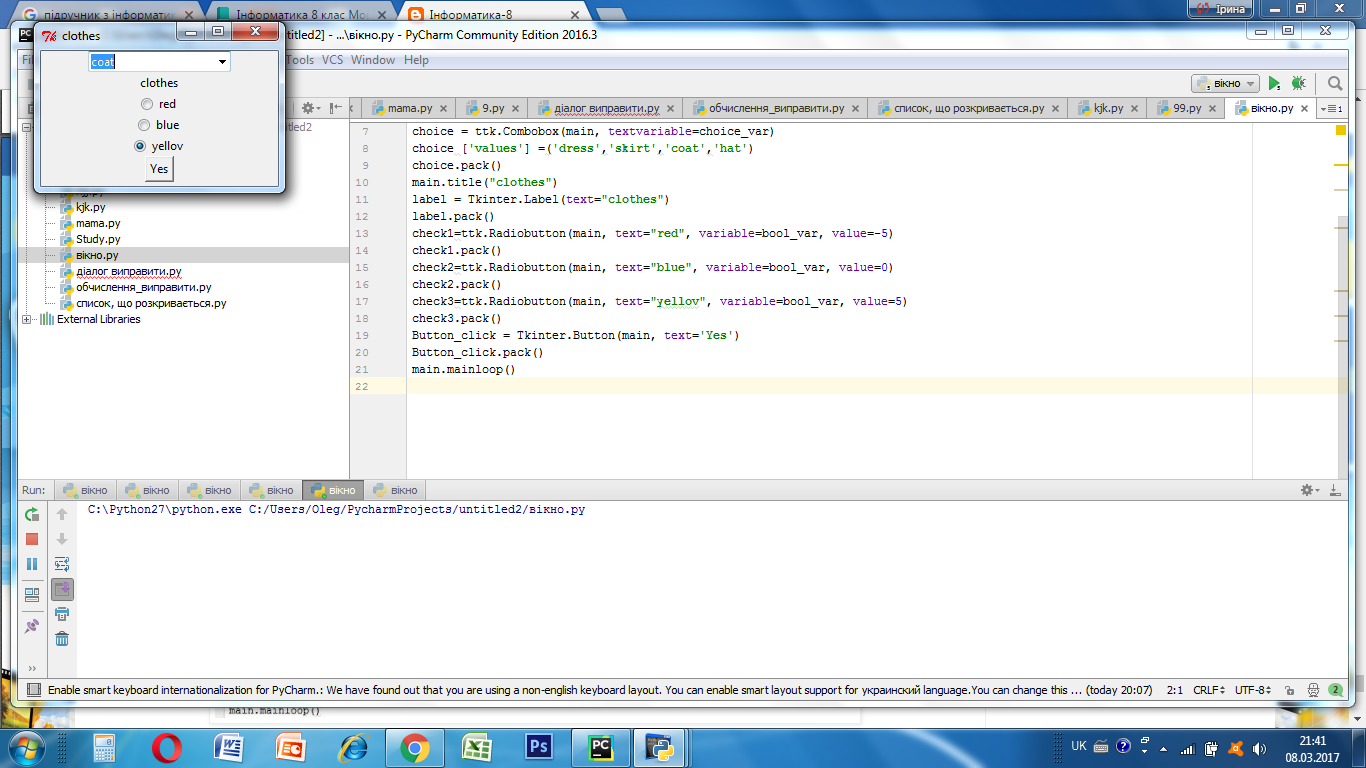 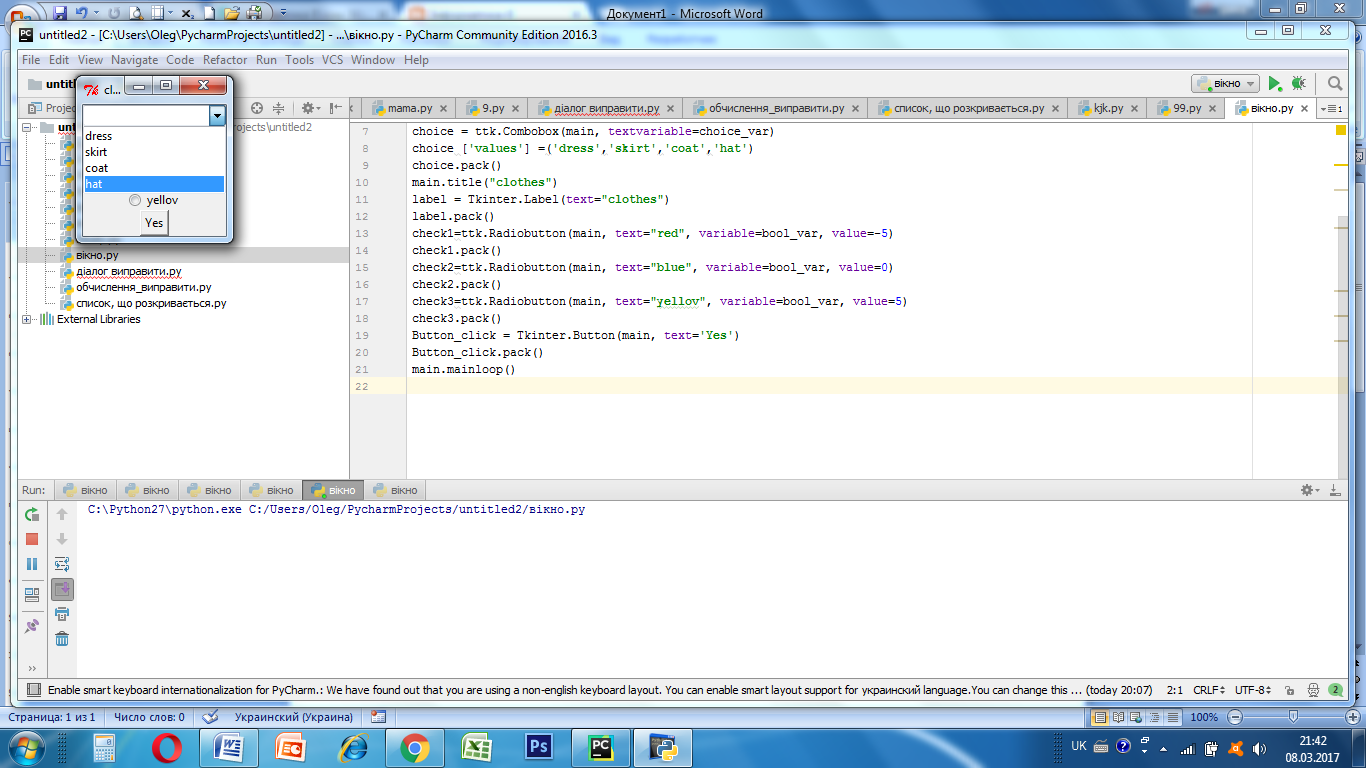 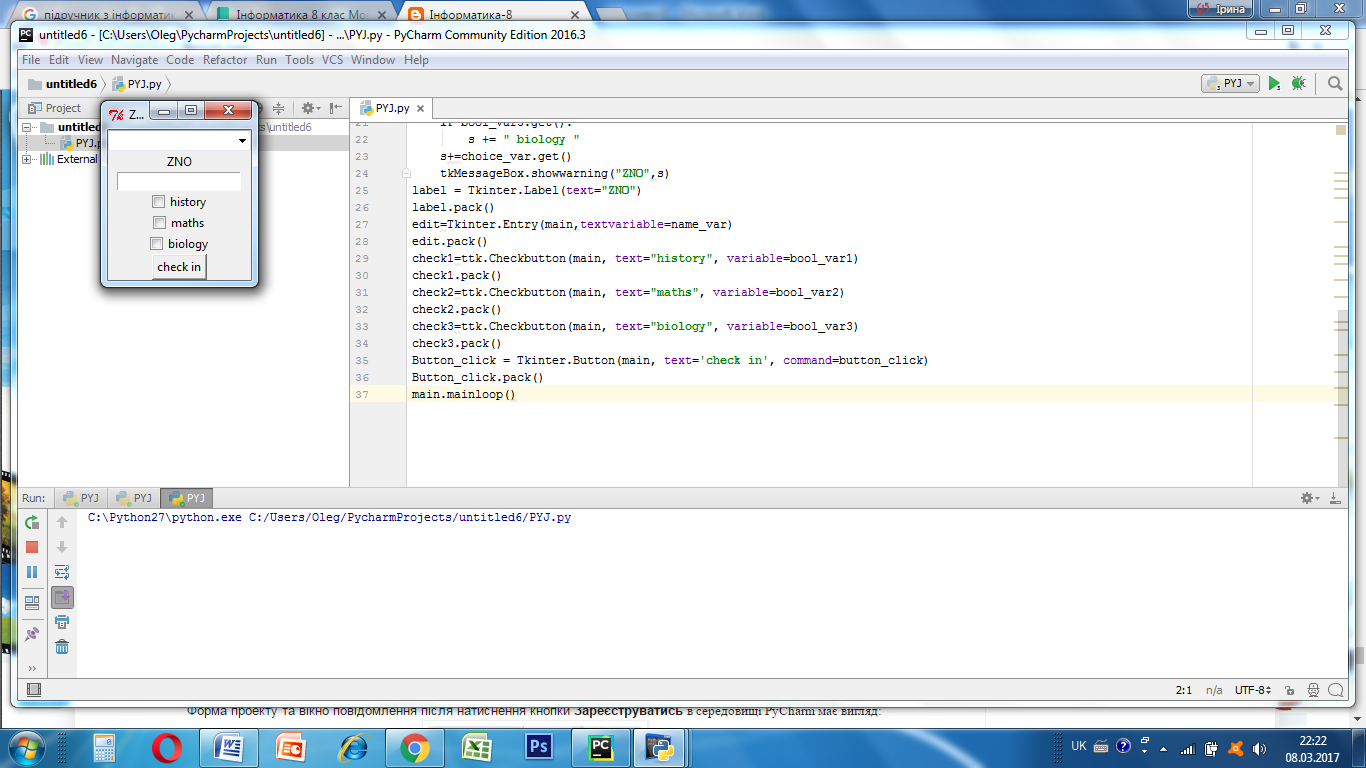 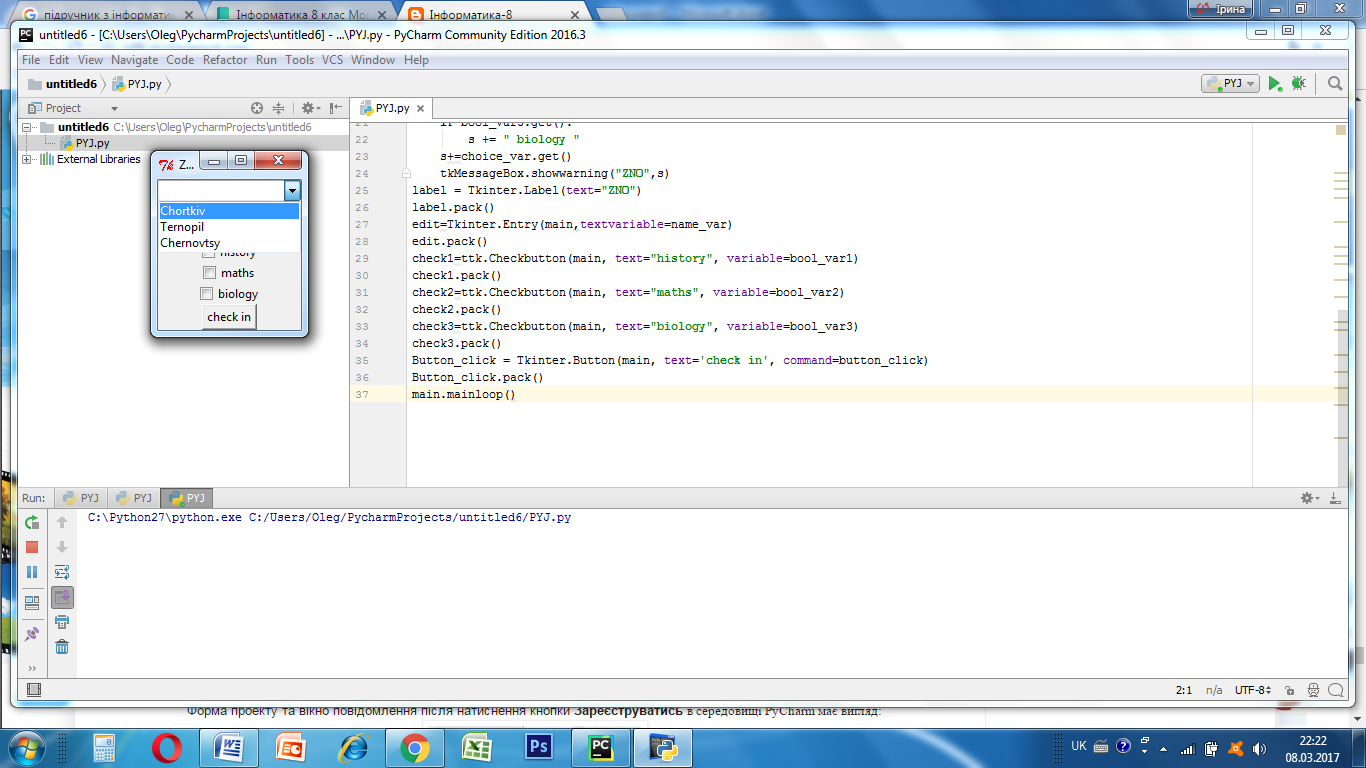 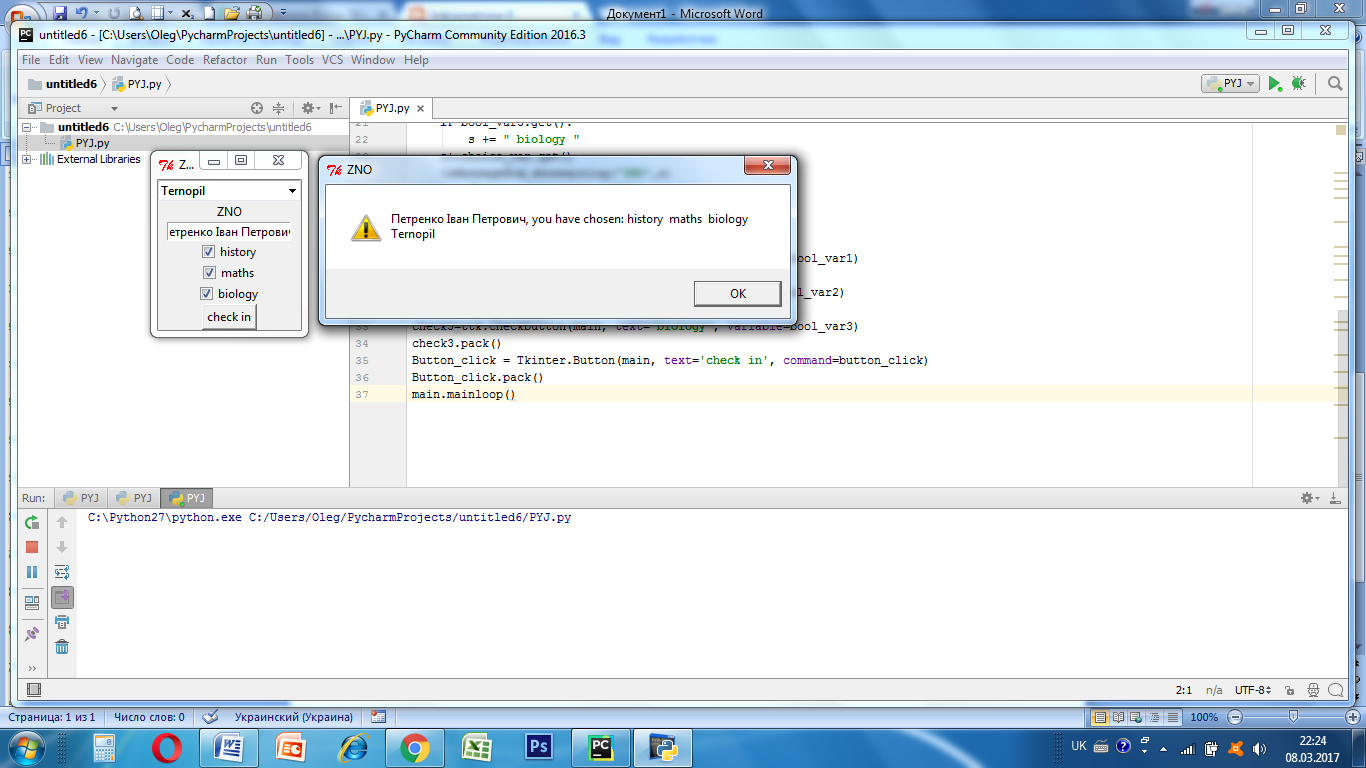 